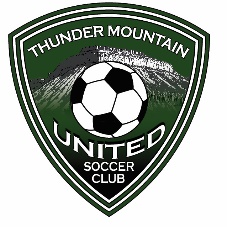 The Thunder Mountain United Soccer Club, a 501(c)(3) non-profit organization registered with the IRS, invites sponsorships from business owners who believe in the rewards of supporting and participating in youth athletic programs. As our league continues to grow our need for sponsors continues and also grows. Sponsor fees help provide uniforms, insurance, equipment, referees, field supplies and financial need scholarships.Large and small businesses need the exposure to attract new customers, but this can be expensive and time consuming for the business without seeing much in return for their efforts
With our packages, your business has greater exposure to potential customers through our website, emails, and other mediums, as well as affording you an opportunity to support a community youth sport program. Our sponsorship opportunities are set up by different tiers:Ultimate Fan: $1,000	
     All Striker Sponsor privileges plus;
     Logo on TMUSC equipment trailer for 24 months
     Logo in all emails, newsletters and all other correspondence sent for 1 year
Striker Sponsor: $750
     All Sweeper Sponsor privileges plus;
     Logo on TMUSC equipment trailer for 12 months
     Recognition on club website and social media pages as “Sponsor of the Week”
Sweeper Sponsor: $500
     All Keeper Sponsor privileges plus;
     Link to company website from sponsor listing for 12 months
     Company name on a field sign for one fall and one spring season
Keeper Sponsor: $250  
     Banner or Logo on club website 
     Plaque given to company 
     Logo on back of coach shirts
Sponsor a Player: $100
    Business Name Listed on the club’s sponsor page
    Photo of sponsored child’s teamThe sponsorship year runs from August 1 to July 31. Please consider making your selection below and returning it with your sponsorship donation today.$1,000 - Ultimate Fan   (    )   
   $750 - Striker Sponsor  (    )
   $500 - Sweeper Sponsor  (    )
   $250 - Goalkeeper Sponsor  (    )
   $100 - Sponsor a Player  (    )Sponsor or Business Name: ______________________________________________________________Address:____________________________________________________________              			   ____________________________________________________________Phone Number:______________________________________________________ Contact Name:______________________________________________________Email Address: _____________________________________________________  Business Website Address: _____________________________________________________     Business Facebook Page: _____________________________________________________
Email a High Res Jpeg Logo To unitedinfun@gmail.comPlease make checks payable to “TMUSC” and mail with this form to:THUNDER MOUNTAIN UNITED SOCCER CLUB2536 RIMROCK AVE, SUITE 400-241GRAND JUNCTION, CO 81505Thank you for your time and consideration.We hope you will join the TMUSC family of sponsors.